LEARNING CONTRACTPersonal DetailsPersonal DetailsPersonal DetailsPersonal DetailsPersonal DetailsPersonal DetailsPersonal DetailsPersonal DetailsPersonal DetailsTitle:Forename:Forename:Forename:Forename:Forename:Surname:Surname:Surname:Previous Surname:Previous Surname:Previous Surname:Home Address:Home Address:Home Address:Home Address:Home Address:Home Address:Postcode:Postcode:Postcode:Postcode:Email:Email:Email:Email:Email:Tel (Work):Tel (Work):Tel (Work):Tel (Work):Date of Birth:Date of Birth:Date of Birth:Date of Birth:Date of Birth:Date of Birth:Date of Birth:Male:        Female: Male:        Female: Employer’s Name:Employer’s Name:Employer’s Name:Employer’s Name:Employer’s Name:Employer’s Name:Employer’s Name:Employer’s Name:Employer’s Name:Employer’s Address:Employer’s Address:Employer’s Address:Employer’s Address:Employer’s Address:Employer’s Address:Employer’s Address:Employer’s Address:Employer’s Address:Support Needs:	  Yes 	      No Support Needs:	  Yes 	      No Support Needs:	  Yes 	      No Support Needs:	  Yes 	      No Support Needs:	  Yes 	      No Support Needs:	  Yes 	      No Support Needs:	  Yes 	      No Support Needs:	  Yes 	      No Sight Sight Mobility Mobility Language Language Language Language Other Hearing Hearing Learning Learning Prefer not to say Prefer not to say Prefer not to say Prefer not to say Details:Details:Details:Details:Details:Details:Details:Details:Details:Candidate StatementCandidate StatementCandidate StatementCandidate StatementCandidate StatementCandidate StatementCandidate StatementCandidate StatementCandidate StatementI have been given information about the training programme and understand how I will be involved. I agree to complete all planned work on time as agreed with my assessor during assessment planning. I agree to put my best effort into the programme.Confidential And Personal Details: I understand that the information provided above will be stored in manual and electronic files and is subject to the provisions of the General Data Protection Regulation (2018). I agree to information provided being used by Food Standards Scotland in accordance with the legislation and published FSS privacy notice.I have been given information about the training programme and understand how I will be involved. I agree to complete all planned work on time as agreed with my assessor during assessment planning. I agree to put my best effort into the programme.Confidential And Personal Details: I understand that the information provided above will be stored in manual and electronic files and is subject to the provisions of the General Data Protection Regulation (2018). I agree to information provided being used by Food Standards Scotland in accordance with the legislation and published FSS privacy notice.I have been given information about the training programme and understand how I will be involved. I agree to complete all planned work on time as agreed with my assessor during assessment planning. I agree to put my best effort into the programme.Confidential And Personal Details: I understand that the information provided above will be stored in manual and electronic files and is subject to the provisions of the General Data Protection Regulation (2018). I agree to information provided being used by Food Standards Scotland in accordance with the legislation and published FSS privacy notice.I have been given information about the training programme and understand how I will be involved. I agree to complete all planned work on time as agreed with my assessor during assessment planning. I agree to put my best effort into the programme.Confidential And Personal Details: I understand that the information provided above will be stored in manual and electronic files and is subject to the provisions of the General Data Protection Regulation (2018). I agree to information provided being used by Food Standards Scotland in accordance with the legislation and published FSS privacy notice.I have been given information about the training programme and understand how I will be involved. I agree to complete all planned work on time as agreed with my assessor during assessment planning. I agree to put my best effort into the programme.Confidential And Personal Details: I understand that the information provided above will be stored in manual and electronic files and is subject to the provisions of the General Data Protection Regulation (2018). I agree to information provided being used by Food Standards Scotland in accordance with the legislation and published FSS privacy notice.I have been given information about the training programme and understand how I will be involved. I agree to complete all planned work on time as agreed with my assessor during assessment planning. I agree to put my best effort into the programme.Confidential And Personal Details: I understand that the information provided above will be stored in manual and electronic files and is subject to the provisions of the General Data Protection Regulation (2018). I agree to information provided being used by Food Standards Scotland in accordance with the legislation and published FSS privacy notice.I have been given information about the training programme and understand how I will be involved. I agree to complete all planned work on time as agreed with my assessor during assessment planning. I agree to put my best effort into the programme.Confidential And Personal Details: I understand that the information provided above will be stored in manual and electronic files and is subject to the provisions of the General Data Protection Regulation (2018). I agree to information provided being used by Food Standards Scotland in accordance with the legislation and published FSS privacy notice.I have been given information about the training programme and understand how I will be involved. I agree to complete all planned work on time as agreed with my assessor during assessment planning. I agree to put my best effort into the programme.Confidential And Personal Details: I understand that the information provided above will be stored in manual and electronic files and is subject to the provisions of the General Data Protection Regulation (2018). I agree to information provided being used by Food Standards Scotland in accordance with the legislation and published FSS privacy notice.I have been given information about the training programme and understand how I will be involved. I agree to complete all planned work on time as agreed with my assessor during assessment planning. I agree to put my best effort into the programme.Confidential And Personal Details: I understand that the information provided above will be stored in manual and electronic files and is subject to the provisions of the General Data Protection Regulation (2018). I agree to information provided being used by Food Standards Scotland in accordance with the legislation and published FSS privacy notice.Signed:					Date:	                                            Signed:					Date:	                                            Signed:					Date:	                                            Signed:					Date:	                                            Signed:					Date:	                                            Signed:					Date:	                                            Signed:					Date:	                                            Signed:					Date:	                                            Signed:					Date:	                                            Programme DetailsProgramme DetailsProgramme DetailsProgramme DetailsProgramme DetailsProgramme DetailsProgramme DetailsProgramme DetailsProgramme DetailsProgramme DetailsProgramme DetailsProgramme DetailsProgramme DetailsFSS Programme:Animal Welfare - WATOKAnimal Welfare - WATOKQualification:Level 2 Certificate/AwardLevel 2 Certificate/AwardUnits:Certificate Address:Home Work FSS FSS FSS FSS FSS FSS FSS FSS FSS FSS Official Veterinarian (Print Name):Signed:				Date:	Signed:				Date:	Signed:				Date:	Signed:				Date:	Signed:				Date:	Signed:				Date:	Signed:				Date:	Signed:				Date:	Signed:				Date:	Signed:				Date:	Signed:				Date:	Signed:				Date:	Signed:				Date:	Line Manager StatementI have discussed the details of the training programme with the candidate and agree that he/she has the opportunity to achieve this qualification.I am willing to support the candidate by encouraging effort, making time available and providing witness statements as required. I will also allow access to all internal and external verifiers and SQA/FDQ staff.Full name:Signed:					Date:	Pilgrim House, Old Ford Road, Aberdeen, AB11 5RL
www.foodstandards.gov.scot 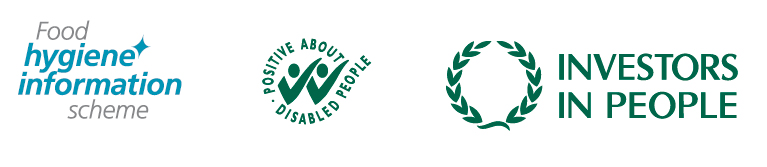 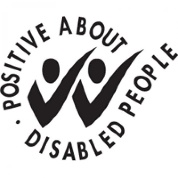 